WIPO National Seminars on the Patent Cooperation Treaty (PCT) System Developments: The System for Worldwide Filing of Patent Applicationsorganized by 
the World Intellectual Property Organization (WIPO)in cooperation withthe Federal Service for Intellectual Property (ROSPATENT),Tver, Russian Federation, September 19, 2017Nizhniy Novgorod, Russian Federation, September 21, 2017PROVISIONAL PROGRAMprepared by the International Bureau of WIPOTuesday, September 19, 2017 Thursday, September 21, 2017 09.30 – 10.00	Registration (Venue for Tver: Tver Regional Universal Scientific Library of A.M. Gorky; Venue for Nizhniy Novgorod: Nizhegorodskyi Scientific Information Center)10.00 – 10.15	Opening Ceremony		Welcome addresses by:	Ms. Lyudmila Popova, Federal Institute of Industrial Property, Federal Service for Intellectual Property (ROSPATENT), Moscow, Russian Federation	Mr. Ali Jazairy, Senior Counsellor, PCT International Cooperation Division, 	Patents and Technology Sector, World Intellectual Property Organization 	(WIPO), Geneva, Switzerland	Ms. Olga Krysanova, Program Officer, PCT International Cooperation 	Division, Patents and Technology Sector, World Intellectual Property 	Organization (WIPO), Geneva, Switzerland10.15 – 10.45	Introduction on the World Intellectual Property Organization (WIPO) and its Services to Member States: Related Patent and Technology Information Programs, Services and Platforms Speaker:		Ms. Olga Krysanova10.45 – 11.30	Overview of the Patent Cooperation Treaty (PCT) and the Use of         the PCT as a Tool for Business and Technology TransferSpeaker:		Mr. Ali Jazairy11.30 – 11.45	Coffee Break11.45 – 12.15	A Practical How-to Guide to the Patent Cooperation Treaty (PCT): Using Patentscope, the PCT Applicant’s Guide, the PCT Time Limit Calculator, and Various PCT ToolsSpeaker:		Ms. Olga Krysanova12.15 – 13.00	The ePCT System:  Presentation and Live DemonstrationSpeaker:		Mr. Ali Jazairy and Ms. Olga Krysanova13.00 – 14.00	Lunch Break14.00 – 15.15	Filing PCT Applications: Functions of the Receiving Office, Rospatent as a Receiving Office and International Preliminary Examining AuthoritySpeaker:		Ms. Lyudmila Popova
15.15 – 15.30	Coffee Break15.30 – 16.45	Roundtable 1:  The Awareness-Raising and Promotion Campaign for the Use of the PCT in the Russian Federation Moderators:		Mr. Ali Jazairy and Ms. Olga KrysanovaPanelists:		Ms. Lyudmila Popova 		A Representative from a Local University (TBD)		A Representative from a Local Company (TBD)		A Representative from an IP Firm (TBD)		A Local Inventor and/or Potential PCT Applicant (TBD) Reporter: 		TBD16.45 – 17.00	Summary and Closing Addresses by:Ms. Olga Krysanova[End of document]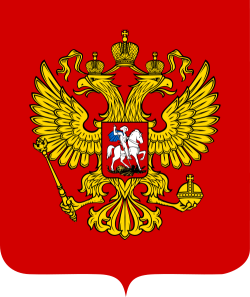 Federal Service for Intellectual Property (ROSPATENT), Moscow, Russian Federation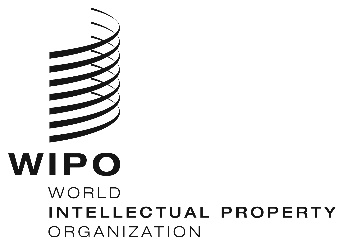 EWIPO/RS/PCT/RU/17/1 prov. 1  WIPO/RS/PCT/RU/17/1 prov. 1  WIPO/RS/PCT/RU/17/1 prov. 1  original:  english  original:  english  original:  english  Date:  AUGUST 15, 2017Date:  AUGUST 15, 2017Date:  AUGUST 15, 2017
dA
dA
dA